Home learning wc ___________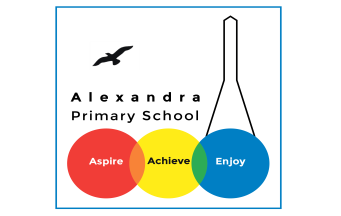 ReadingBelow are some activities you can use when learning at home. We would expect you to write at least a page worth for each piece. You should be reading for 30 minutes each day.https://www.getepic.com/Go the following website to read a text of your choice. Using your Destination Reader stems, record three strategies a day. 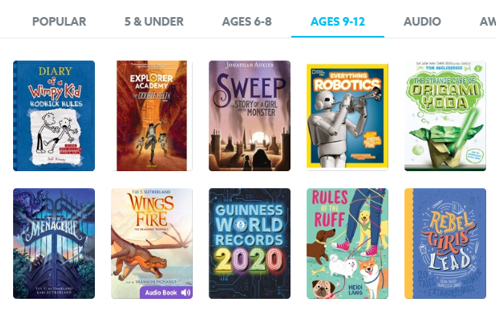 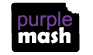 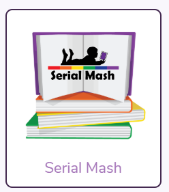 Log on to purple mash . Then go to ‘Serial Mash’. -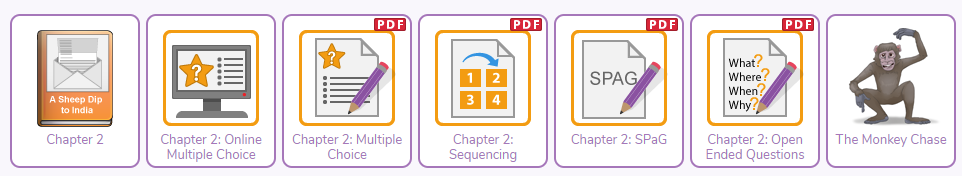 Phonics: Please see our website for some useful links in practising phonics with your child. 	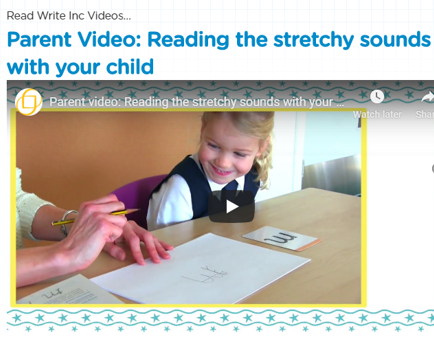 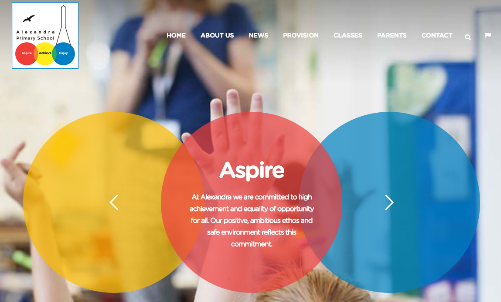 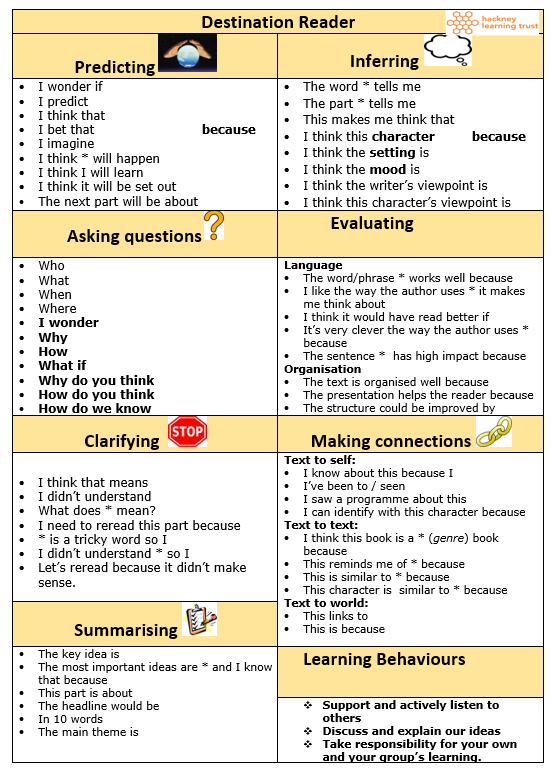 Name of Book:Date:PredictionInferenceSummary 